Allegato 1Avviso di co-progettazione per l’attivazione di servizi di informazione e supporto all’affidamento familiare, iniziativa finanziata dai fondi di cui al D.M. 93/2020 nell’ambito del progetto “Nuove devianze giovanili”- CUP F51H20000120001DOMANDA DI PARTECIPAZIONEchiededi essere ammesso/a a partecipare alla selezione di cui all’Avviso di co-progettazione per l’attivazione di servizi di informazione e supporto all’affidamento familiare, iniziativa finanziata dai fondi di cui al D.M. 93/2020 nell’ambito del progetto “Nuove devianze giovanili”- CUP F51H20000120001 e allo scopo dichiarache l’ente ______________________________________________ è iscritto nei corrispondenti registri regionali o provinciali della Valle d’Aosta, nella fase transitoria per l’operatività del Registro unico nazionale del Terzo settore (RUNTS);che l’ente si candida come soggetto CAPOFILA della rete partenariale composta da:PARTNER 1 (indicare la denominazione dell’ente):_________________________________________________________________________________________________________PARTNER 2 (indicare la denominazione dell’ente):_________________________________________________________________________________________________________PARTNER 3  (indicare la denominazione dell’ente):_________________________________________________________________________________________________________PARTNER n. (indicare la denominazione dell’ente):_________________________________________________________________________________________________________di consentire il trattamento dei dati personali ai sensi del D. Lgs. 196/2003 come modificato dal Decreto Legislativo 10 agosto 2018, n. 101 (Codice Privacy) e dell’art. 13 del Regolamento UE n. 2016/679 (GDPR 2016/679), recante disposizioni a tutela delle persone e di altri soggetti rispetto al trattamento dei dati personali;e si impegnaa partecipare unitamente alla rete partenariale agli incontri di co-progettazione;A completamento della domanda si allegano:-	formulario presentante l’idea progettuale compilato in ogni sua parte (Allegato 2);-	accordo di partenariato, firmato dai legali rappresentanti degli Enti partner (Allegato 3);Luogo e data  Firma____________________________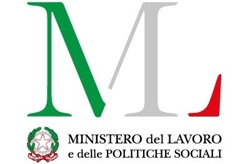 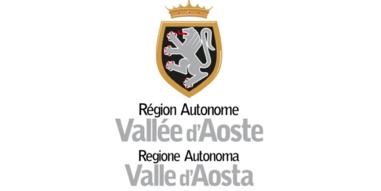 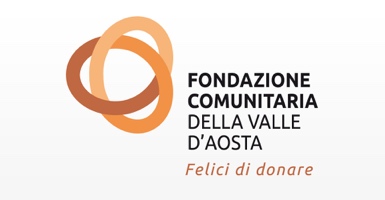 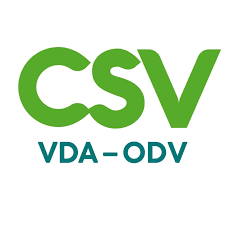 Il/La sottoscritto/a:Il/La sottoscritto/a:nato/a a:ilresidente inviaCF:Documento identità n.:Titolare/Legale rappresentante dell’Ente candidato come CAPOFILA:Titolare/Legale rappresentante dell’Ente candidato come CAPOFILA:con sede inviaCF dell’Ente:P.IVATelefono:email:PEC:iscrizione al registro: